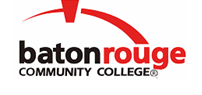 Baton Rouge Community CollegeAcademic Affairs Master SyllabusDate Approved:	4 September 2020Term and Year of Implementation:	Fall 2020Course Title:	Ethics and ParalegalsBRCC Course Rubric:	PALG 2303Previous Course Rubric:	PALG 230Lecture Hours per week-Lab Hours per week-Credit Hours:	3-0-3Per semester:  Lecture Hours-Lab Hours-Instructional Contact Hours:	45-0-45Louisiana Common Course Number:	     CIP Code:	22.0302Course Description:	Introduces students to the ethical issues and professional responsibilities faced by working paralegals. Students will study the rules of professional conduct governing Louisiana attorneys, as well as ethics opinions promulgated by the Louisiana State Bar Association. Students will learn to apply the Model Rules of Professional Conduct by addressing practical problems designed to simulate common law office experiences.Prerequisites:		PALG 1013 (or PALG 101) with a grade of C or betterCo-requisites:		NoneSuggested Enrollment Cap:	35Learning Outcomes.  Upon successful completion of this course, the students will be able to:1.	Demonstrate a complete and thorough understanding of legal ethics.2.	Demonstrate a professional attitude toward legal assistant training and employment.3.	Explain the nature of the role and responsibilities of legal assistants within the American legal system.4.	Describe the ethical obligations and limitations of legal professionals in specific factual situations.Assessment Measures.  Assessment of all learning outcomes will be measured using the following methods:1.	Instructor designed exams will assess learning outcomes.2.	Instructor designed quizzes and assignments will assess a portion of the learning outcomes.Information to be included on the Instructor’s Course Syllabi:Disability Statement:  Baton Rouge Community College seeks to meet the needs of its students in many ways.  See the Office of Disability Services to receive suggestions for disability statements that should be included in each syllabus.Grading: The College grading policy should be included in the course syllabus.  Any special practices should also go here.  This should include the instructor’s and/or the department’s policy for make-up work.  For example in a speech course, “Speeches not given on due date will receive no grade higher than a sixty” or “Make-up work will not be accepted after the last day of class”.Attendance Policy:  Include the overall attendance policy of the college.  Instructors may want to add additional information in individual syllabi to meet the needs of their courses.General Policies: Instructors’ policy on the use of things such as beepers and cell phones and/or hand held programmable calculators should be covered in this section.Cheating and Plagiarism:  This must be included in all syllabi and should include the penalties for incidents in a given class.  Students should have a clear idea of what constitutes cheating in a given course.Safety Concerns:  In some courses, this may be a major issue.  For example, “No student will be allowed in the lab without safety glasses”.  General statements such as, “Items that may be harmful to one’s self or others should not be brought to class”.Library/ Learning Resources:  Since the development of the total person is part of our mission, assignments in the library and/or the Learning Resources Center should be included to assist students in enhancing skills and in using resources.  Students should be encouraged to use the library for reading enjoyment as part of lifelong learning.Expanded Course Outline:I.	Role of paralegals and attorneys1.	unauthorized practice of law2.	confidentiality3.	conflicts of interest4.	advertising and solicitation5.	competence6.	fees and billingII.	ABA standards and guidelines1.	sources for paralegal ethics III.	Consequences for unethical behaviorIV.	Resources for paralegal ethicsV.	Independent paralegalsVI.	Pro-bono for paralegals